____________________________________________________________ПОСТАНОВЛЕНИЕс.Федоровка                                                         № 57-а                                          17 апреля 2019 годаО порядке разработки и утверждения схемыразмещения нестационарных торговых объектов на территориисельского поселения Федоровский сельсовет муниципального района Хайбуллинский район Республики Башкортостан
       В соответствии с Федеральным законом "Об основах государственного регулирования торговой деятельности в Российской Федерации", Законом Республики Башкортостан "О регулировании торговой деятельности в Республике Башкортостан", в соответствии с   Федеральным законом от 28.12.2009 г № 381-ФЗ «Об основах государственного  регулирования  торговой   деятельности в Российской  Федерации», постановлением  Правительства Республики Башкортостан  № 98 от 11.04.2011 г. «О порядке разработки и утверждения органами местного самоуправления схемы размещения нестационарных торговых  объектов на территории сельского поселения Федоровский сельсовет муниципального района Хайбуллинский район Республики Башкортостан, Администрация сельского поселения Федоровский сельсовет муниципального района Хайбуллинский район Республики Башкортостан П О С Т А В Л Я Е Т:
1. Утвердить прилагаемый Порядок разработки и утверждения схемы размещения нестационарных торговых объектов на территории сельского поселения Федоровский сельсовет муниципального района Хайбуллинский район Республики Башкортостан (далее - Порядок).2. Обнародовать настоящее постановление на сайте администрации Сельского поселения Федоровский  сельсовет муниципального района Хайбуллинский район Республики Башкортостан.3.  Настоящее постановление вступает в силу после обнародования. 4. Контроль над исполнением настоящего постановления оставляю за собой.Глава сельского поселенияФедоровский сельсовет                                                            Н.С.Лебедева

УТВЕРЖДЕНПостановлением   администрации   сельского поселения   Федоровский сельсовет  муниципального района Хайбуллинский район                                                                  Республики  Башкортостанот  «17» апреля 2019 г.  №57-аПорядок разработки и утверждения схемыразмещения нестационарных торговых объектов на территории сельского поселения Федоровский сельсовет муниципального района Хайбуллинский район Республики Башкортостан
1. Размещение нестационарных торговых объектов на земельных участках, в зданиях, строениях, сооружениях, находящихся в государственной собственности или муниципальной собственности, осуществляется в соответствии со схемой размещения нестационарных торговых объектов.
2. Для целей настоящего Порядка используются следующие понятия:
розничный рынок - имущественный комплекс, предназначенный для осуществления деятельности по продаже товаров (выполнению работ, оказанию услуг) на основе свободно определяемых непосредственно при заключении договоров розничной купли-продажи и договоров бытового подряда цен и имеющий в своем составе торговые места;
торговый объект - здание или часть здания, строение или часть строения, сооружение или часть сооружения, специально оснащенные оборудованием, предназначенным и используемым для выкладки, демонстрации товаров, обслуживания покупателей и проведения денежных расчетов с покупателями при продаже товаров;
стационарный торговый объект - торговый объект, представляющий собой здание или часть здания, строение или часть строения, прочно связанные фундаментом такого здания, строения с землей и присоединенные к сетям инженерно-технического обеспечения;
нестационарный торговый объект - торговый объект, представляющий собой временное сооружение или временную конструкцию, не связанные прочно с земельным участком вне зависимости от присоединения или неприсоединения к сетям инженерно-технического обеспечения, в том числе передвижное сооружение;
площадь торгового объекта - помещение, предназначенное для выкладки, демонстрации товаров, обслуживания покупателей и проведения денежных расчетов с покупателями при продаже товаров, прохода покупателей;
ярмарка - самостоятельное рыночное мероприятие, доступное для всех товаропроизводителей - продавцов и покупателей, организуемое в установленном месте и на установленный срок в целях заключения договоров купли-продажи и формирования региональных, межрегиональных и межгосударственных хозяйственных связей.
3. Схема размещения нестационарных торговых объектов на земельных участках, в зданиях, строениях, сооружениях, находящихся в государственной собственности или муниципальной собственности на территории сельского поселения Федоровский сельсовет муниципального района Хайбуллинский район Республики Башкортостан (далее - схема размещения нестационарных торговых объектов) разрабатывается по форме согласно приложению к настоящему Порядку с учетом необходимости обеспечения устойчивого развития территорий муниципальных образований Республики Башкортостан и достижения нормативов минимальной обеспеченности населения площадью торговых объектов, устанавливаемых Правительством Республики Башкортостан в соответствии с методикой расчета указанных нормативов, утверждаемой Правительством Российской Федерации.
4. Схема размещения нестационарных торговых объектов разрабатывается и утверждается органом местного самоуправления Республики Башкортостан, определенным в соответствии с уставом муниципального образования 5. При разработке схемы размещения нестационарных торговых объектов орган местного самоуправления должен учитывать требования законодательства.
6. Схема размещения нестационарных торговых объектов разрабатывается с учетом существующей и планируемой дислокации стационарных и нестационарных торговых объектов.
7. Схема размещения нестационарных торговых объектов утверждается на срок не менее чем 5 лет.
8. В схему размещения нестационарных торговых объектов могут вноситься изменения не чаще трех раз в год.
9. Включение в схему размещения нестационарных торговых объектов, объектов, расположенных на земельных участках, в зданиях, строениях, сооружениях, находящихся в федеральной собственности, осуществляется в порядке, устанавливаемом Правительством Российской Федерации.
10. Включение в схему размещения нестационарных торговых объектов, расположенных на земельных участках, в зданиях, строениях, сооружениях, находящихся в государственной собственности Республики Башкортостан, осуществляется органом местного самоуправления по согласованию с Министерством земельных и имущественных отношений Республики Башкортостан.
11. Порядок размещения и использования нестационарных торговых объектов в стационарном торговом объекте, в ином здании, строении, сооружении или на земельном участке, находящихся в частной собственности, устанавливается собственником стационарного торгового объекта, иного здания, строения, сооружения или земельного участка с учетом требований, определенных законодательством.

12. Схемой размещения нестационарных торговых объектов должно предусматриваться размещение не менее шестидесяти процентов нестационарных торговых объектов, используемых субъектами малого или среднего предпринимательства, осуществляющими торговую деятельность, от общего количества нестационарных торговых объектов на территории муниципального образования.
13. Требования настоящего Порядка не распространяются на отношения, связанные с размещением нестационарных торговых объектов:
находящихся на территориях розничных рынков;
при проведении праздничных, общественно-политических, культурно-массовых и спортивных мероприятий, имеющих временный характер;
при проведении ярмарок.
14. Схема размещения нестационарных торговых объектов и вносимые в нее изменения подлежат опубликованию в порядке, установленном для официального опубликования муниципальных правовых актов, а также размещению на официальных сайтах Государственного комитета Республики Башкортостан по торговле и защите прав потребителей и органа местного самоуправления в информационно-телекоммуникационной сети Интернет.
15. Утверждение схемы размещения нестационарных торговых объектов и внесение в нее изменений не могут служить основаниями для пересмотра мест размещения нестационарных торговых объектов, строительство, реконструкция или эксплуатация которых были начаты до утверждения указанной схемы.
16. Орган местного самоуправления после утверждения схемы размещения нестационарных торговых объектов или внесения в нее изменений в течение десяти рабочих дней представляет в Государственный комитет Республики Башкортостан по торговле и защите прав потребителей соответствующий муниципальный правовой акт и схему размещения нестационарных торговых объектов в электронном виде.
17. Размещение нестационарных торговых объектов на землях или земельных участках, находящихся в государственной собственности Республики Башкортостан или муниципальной собственности, а также на землях или земельных участках, государственная собственность на которые не разграничена, без предоставления земельных участков и установления сервитутов осуществляется на основании схемы размещения нестационарных торговых объектов и договора на размещение нестационарного торгового объекта, заключенного с органом местного самоуправления.
Приложениек Постановлению   администрации   сельского поселения   Федоровский сельсовет  муниципального района Хайбуллинский район                                                                  Республики  Башкортостанот  «17» апреля 2019 г.  №57-аСХЕМА размещения нестационарных торговых объектов на территории сельского поселения Федоровский сельсовет муниципального района Хайбуллинский район Республики БашкортостанБашОРтостанреспубликаҺынЫҢХӘйбулла  районымуниципаль районыНЫҢФЕДОРОВКА  АУЫЛ  СОВЕТЫАУЫЛ БИЛӘМӘҺЕ  БАШЛЫҒЫ453809, Хәйбулла районы,Федоровка ауылы, М. Гареев урамы, 24,тел. Факс (34758) 2-98-31e-mail:fedorovka_yprav@mail.ru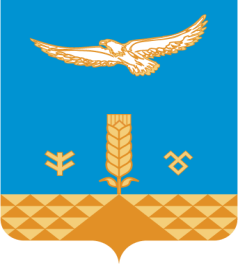 АДМИНИСТРАЦИЯсельскоГО  поселениЯФЕДОРОВСКИЙ сельсовет муниципального районаХАЙБУЛЛИНСКИЙ РАЙОНРЕСПУБЛИКИ БАШКОРТОСТАН453809, ул. М.Гареева, с.Федоровка, 24, Хайбуллинский район,тел. факс (34758) 2-98-31       e-mail:fedorovka_yprav@mail.ruN п/пМесторасположение нестационарного торгового объектаНестационарный торговый объект (указать какой)Специализация нестационарного торгового объектаПлощадь нестационарного торгового объектаСрок, период размещения нестационарного торгового объектаТребования к нестационарному торговому объекту, планируемому к размещению12345670000000